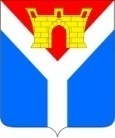 АДМИНИСТРАЦИЯ  УСТЬ-ЛАБИНСКОГО ГОРОДСКОГО ПОСЕЛЕНИЯУСТЬ-ЛАБИНСКОГО  РАЙОНА П О С Т А Н О В Л Е Н И Еот 20.01.2022                                                                                                           № 29город Усть-ЛабинскО признании утратившим силу постановления администрации              Усть-Лабинского городского поселения Усть-Лабинского района                 от 26 мая 2021 года № 513 «Об утверждении административного регламента администрации Усть-Лабинского городского поселения     Усть-Лабинского района по исполнению муниципальной функции «Осуществление муниципального земельного контроля»В целях приведения муниципальных правовых актов Усть-Лабинского городского поселения Усть-Лабинского района в соответствие с законодательством Российской Федерации, руководствуясь Федеральным законом от 06 октября 2003 года № 131-ФЗ «Об общих принципах организации местного самоуправления в Российской Федерации», п о с т а н о в л я ю:1. Признать утратившим силу постановление администрации                                   Усть-Лабинского городского поселения Усть-Лабинского района от 26 мая 2021 года № 513 «Об утверждении административного регламента администрации   Усть-Лабинского городского поселения Усть-Лабинского района по исполнению муниципальной функции «Осуществление муниципального земельного контроля».2. Отделу по общим и организационным вопросам администрации          Усть-Лабинского городского поселения Усть-Лабинского района (Владимирова) обнародовать настоящее постановление путем размещения его на официальном сайте администрации Усть-Лабинского городского поселения Усть-Лабинского района в информационно-телекоммуникационной сети «Интернет» www.gorod-ust-labinsk.ru и на информационных стендах МБУК «Центральная районная библиотека» МО Усть-Лабинский район.3. Контроль за выполнением настоящего постановления оставляю за собой.4. Настоящее постановление вступает в силу после его официального обнародования.Глава Усть-Лабинского городского поселенияУсть-Лабинского района                                                              С.А. Гайнюченко